Dear [Your Name for your Grandparents],I am so glad that you came over and spent a whole week with me last week. Thank you so much for this surprise visit. I miss you already!I thought it would be a regular weekend when I came down for breakfast, but there you were! I loved the pancakes Grandpa made, and I really loved having hot chocolate for breakfast. Don’t worry, mom is okay with it now!I was very sad about missing my first week of summer holidays and the trip that everyone made to come see you. It was so nice of you to come and visit me when I couldn’t come to you. I couldn’t hang out with everyone else but spending time with you is my favorite thing.I love the stories you both tell, even if Grandma’s ghost stories are my favorites!I loved the story about the ghost on the tree Grandma! Please tell it to me again when I come visit you!Grandpa, thank you so much for all the food. I know the soup you have left for me will make me stronger so I can get better soon and come visit! I am drinking some every day. Dad tells me there’s enough for this whole week! I am very happy, because it is delicious.Thank you both again for visiting. I think I started getting better when I saw you! And it made me feel very loved.See you soon!Your grandchild,[Your Name]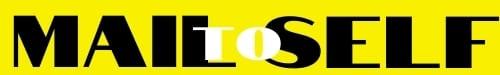 